1.AMAÇ: Küvözü doğru çalıştırabilme ve doğru kullanabilme.2.KAPSAM: Çocuk Sağlığı ve Hastalıkları Uzmanı ve birim Hemşirelerini kapsar.3. SORUMLULULAR:  Bu talimatın  uygulanmasından  birimde çalışan hemşireler ve uzman doktorlar  sorumludur.4.TALİMATIN UYGULAMASI:4.1. Steril distile su ile cihazın nemlendirme kabı doldurulur.4.2. Oksijen bağlantısı yapılarak flometreden ayarı yapılır.4.3. Cihazın ısı ayarı için cilt probu takılır.4.4. Cihazın fişi prize takılır.4.5. Cihazın Sağ tarafındaki açma/ kapama düğmesinden cihaz açılır. 4.6. Panel üzerinden keypad lock düğmesine basılarak cilt probuna göre sıcaklık ayarı  yapılır.4.7. Küvöz kapakları kapatılarak cihaz çalıştırılır. 4.8. Küvöz içi sıcaklık vücut sıcaklığında olmalıdır(36C°-37C°)4.9. Yan taraftaki elektrik anahtarı kapatılır. 4.10. Nemlendirme kabındaki su boşaltılarak temizliği yapılır.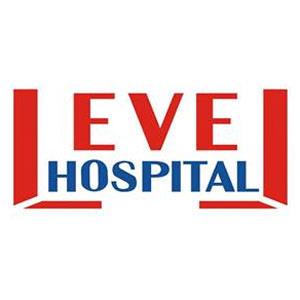 RADYAN AÇIK ISITICI  KULLANMA TALİMATIDÖKÜMAN KODUMC.TL.15RADYAN AÇIK ISITICI  KULLANMA TALİMATIYAYIN TARİHİ22.12.2014RADYAN AÇIK ISITICI  KULLANMA TALİMATIREVİZYON TARİHİ09.05.2017RADYAN AÇIK ISITICI  KULLANMA TALİMATIREVİZYON NO01RADYAN AÇIK ISITICI  KULLANMA TALİMATISAYFA1/1HAZIRLAYANKONTROL EDENONAYLAYANPERFORMANS VE KALİTE BİRİMİBAŞHEKİM